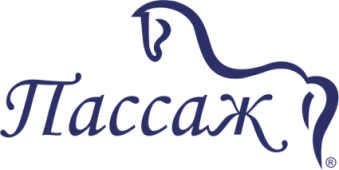 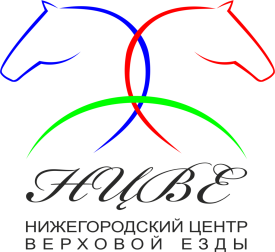 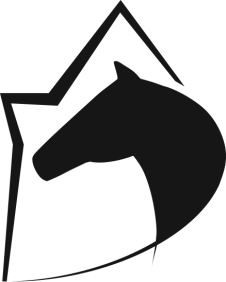 ПОЛОЖЕНИЕ О СОРЕВНОВАНИЯХ ПО ВЫЕЗДКЕКОСТЮМИРОВАННЫЕ КЮРЫ ПО ВЫЕЗДКЕ И КОНКУРУ ОБЩАЯ ИНФОРМАЦИЯОБЩИЕ УСЛОВИЯСоревнования проводятся в соответствии с:Правилами вида «Конный спорт» утв. Приказом от Минспорттуризма России №818 от 27.07.2011 г., в редакции приказа Минспорта России №500 от 08.06.2018 г., №71 от 04.02.2019 г., №807 от 07.10.2019г.Ветеринарным Регламентом ФКСР, утв. 14.12.2011 г., действ. с 01.01.2012 г.Ветеринарным регламентом FEI, 14-е изд., с изм. на 01.01.2020 г. Правилами соревнований FEI по выездке, 25-е изд., с изм. на 01.01.2020г.Правилами соревнований FEI по конкуру, 26-е изд., с изм. на 01.01.2020г.Регламентом ФКСР по конному спорту, утв. 07.02.2017 г., с изм. на 01.01.2019 г.Положением о межрегиональных и всероссийских официальных спортивных соревнованиях по конному спорту на 2020 год, утвержденным Министерством спорта России и ФКСРПравилами FEI по антидопинговому контролю и медикаментозному лечению лошадей, 2-е изд., с изм. на 01.01.2020Всеми действующими поправками к указанным выше документам, принятыми в установленном порядке и опубликованными ФКСР.Настоящим положениемОРГАНИЗАТОРЫФедерация конного спорта Нижегородской областиКонноспортивный клуб «Пассаж»Нижегородский центр верховой ездыОргкомитет:Ответственность за организацию соревнований несет Оргкомитет, ответственность за проведение соревнований несет Главная судейская коллегия. Оргкомитет и Главная судейская коллегия оставляют за собой право вносить изменения в программу соревнований в случае непредвиденных обстоятельств. Федерация конного спорта России не несет ответственности по вопросам финансовых обязательств Оргкомитета.ГЛАВНАЯ СУДЕЙСКАЯ КОЛЛЕГИЯ И ОФИЦИАЛЬНЫЕ ЛИЦАТЕХНИЧЕСКИЕ УСЛОВИЯПРИГЛАШЕНИЯ И ДОПУСКДОПУСК К УЧАСТИЮ В СОРЕВНОВАНИЯХ:ЗАЯВКИ	Предварительные заявки подаются по установленной форме до 27.03.2020г  e-mail: mwkh@ya.ru (Хохлачева Марина Владимировна)	Окончательные заявки – на комиссии по допуску.УЧАСТИЕОкончательные заявки на участие в спортивных соревнованиях подаются на комиссии по допуску с приложением следующего пакета документов:ксерокопия идентификационной страницы паспорта гражданина Российской Федерации или свидетельства о рождении - для спортсменов моложе 14 лет;документ, подтверждающий оплату взноса за участие в соревнованиях ФКСНО на 2020 год;действующий медицинский допуск организации, имеющей лицензию на осуществление медицинской деятельности, предусматривающей работы (услуги) по лечебной физкультуре и спортивной медицине;для спортсменов, которым на день проведения соревнования не исполнилось 18 лет, требуется нотариально заверенные доверенность (заявление) тренеру от родителей или законного опекуна на право действовать от их имени и разрешение на участие в соревнованиях по конному спорту;действующий страховой полис или уведомление ФКСР об оформлении страховки через ФКСР.Всадники, не достигшие 16 лет, не могут принимать участие в соревнованиях на лошадях, моложе 6-ти лет.Особые условия участия:При подаче заявок необходимо указать ДЕВИЗ (название выступления). Это название должно соответствовать определенному образу или содержанию выступления участника.Музыка должна быть записана на флэш-накопитель и сдана до 27.02.2020г. для проверки. Контактный телефон +7(920)111-99-71 Дмитрий.Всадники должны выступать в театрализованных костюмах, которые в сочетании с музыкальным сопровождением способствовали бы созданию определенного образа. Запрещаются выступление в официальной форме.Допускается выступление лошади в бинтах, а также декорирование лошади, однако этим не стоит злоупотреблять. В выездке разрешено использование хлыста до 120 см.Все всадники должны быть в защитных шлемах.ВЕТЕРИНАРНЫЕ АСПЕКТЫСостояние здоровья лошадей должно быть подтверждено ветеринарным свидетельством установленного образца. Обязательно наличие серологических исследований и профилактических прививок в соответствии с эпизоотической обстановкой в регионе.Ветеринарный осмотр лошадей проводится по прибытию и на разминке, ветеринарное свидетельство предоставляется врачу соревнований Гонину Евгению Юрьевичу.ЖЕРЕБЪЕВКА УЧАСТНИКОВЖеребьевка участников проводится 28.02.2020 в 15:00ПРОГРАММА СОРЕВНОВАНИЙ* Манеж 20м х 40м** https://www.equestrian.ru/files/tests/130.pdf ОПРЕДЕЛЕНИЕ ПОБЕДИТЕЛЕЙ И ПРИЗЕРОВ	Во всех программах судейство осуществляется тремя судьями по специальным протоколам для костюмированных КЮРов уровня юношеских, детских и пони езд. Победитель и призеры каждой езды определяются по наибольшей сумме баллов за технику и артистичность по всем судьям. В случае равенства баллов, вопрос решается в пользу всадника с более высокой оценкой за артистичность по всем судьям в данной езде. В случае если сумма оценок за артистичность у всадников также одинакова, более высокое место занимает спортсмен, с более высокими оценками у судьи на букве «С». В программе «Па-де-де и Котильон» определяется один победитель. Программы: «Тест-управление», «Па-де-де», «Котильон» и «Костюмированный конкур» судятся коллегиально на букве «С».НАГРАЖДЕНИЕ	Награждение проводится сразу по окончании соревнований в пешем строю. На награждение приглашаются все участники в театрализованных костюмах. Победители и призеры в каждом виде программы награждаются кубками, медалями и грамотами соответствующих степеней. Тренер победителя награждается грамотой Клуба. Кубками и специальными призами в номинациях «Лучшее соответствие образу», «Самый юмористичный образ», «Оригинальная идея» награждаются победители в данных номинациях на основании решения Главной судейской коллегии в каждой программе. Оргкомитет оставляет за собой право на учреждение дополнительных призов и памятных подарков. РАЗМЕЩЕНИЕ1.Участники: Размещение участников производится за счет командирующих организаций и заинтересованных лиц. Бронирование гостиниц участники осуществляют самостоятельно. 2.Лошади Размещение лошадей производится за счет командирующих организаций и заинтересованных лиц в стационарной конюшне с первоначальной подстилкой по цене 1300 руб./день без кормов с первоначальной подстилкой (день считается с 00:00 до 23:59 независимо от времени заезда) +300 руб./день с кормлениемОтдельно корма: сено – 12р./кг, овес – 15р./кг (без услуги по кормлению)В стоимость постоя входит использование манежа (1 час в день). Стоимость 1 часа занятия в манеже (для тех, чьи лошади не стоят в КСК «Пассаж»): 800 руб.Денники под амуницию предоставляются на условиях 650 руб./день при наличии (день считается с 00:00 до 23:59 независимо от времени заезда).Размещение производится по предварительным заявкам по тел. +7(909)138-26-56 Федорищева Лариса Юрьевна, а также указывается в предварительной заявке на соревнование.3. Приезд:Время и дата приезда всадников, прибытия лошадей должны быть поданы в Оргкомитет заранее.По желанию спортсмена и договоренности с Оргкомитетом возможно более ранний заезд и поздний отъезд.О более раннем приезде спортсменов и лошадей необходимо сообщить в Оргкомитет.ФИНАНСОВЫЕ УСЛОВИЯСтартовые взносы за каждый старт (оплачиваются 01.03.2020г. перед стартами):Тест-управление – 500 рублейКЮР пони езд – 1 000 рублейОстальные категории участников: 1 500 рублейОрганизация и проведение соревнований, аренда спортсооружения, оплата ценных призов, реклама, оплата проезда, проживания и работы судей и обслуживающего персонала, оплата наградной атрибутики осуществляются за счет средств ООО «НИЖЕГОРОДСКИЙ ЦЕНТР ВЕРХОВОЙ ЕЗДЫ» и спонсоров. Командирование спортсменов, водителей, тренеров, коноводов, представителей спортсменов, доставка, размещение и кормление лошадей, оплата ветеринарных услуг осуществляется за счет командирующих организаций или заинтересованных лиц.ООО КСК «ПАССАЖ» обеспечивает техническое обслуживание соревнований, оказание первой ветеринарной помощи во время соревнований, является исполнителем услуг по приему и размещению участников и лошадей.СТРАХОВАНИЕ	Ответственность Организаторов перед участниками и третьими лицами – в соответствии с Федеральным Законом «О физической культуре и спорте в Российской Федерации» от 23 ноября 2007 года.	Настоятельно рекомендуется каждому участнику соревнований и владельцу лошади иметь во время соревнований при себе действующий страховой полис о договоре страхования гражданской ответственности.Данное положение является официальным приглашением на соревнования.Подача заявки на соревнования означает согласие со всеми условиями положения.«СОГЛАСОВАНО»Президент ОО «Федерации конного спорта Нижегородской области»_______________В.Н. Лунин«___»_______________2020г.«СОГЛАСОВАНО»Директор ООО КСК «Пассаж»    ________________А.Г.Балыкин«___»_______________2020г.«УТВЕРЖДЕНО»Директор ООО «Нижегородский центр верховой езды»______________ Н.А. Карпина«___»_______________2020г.СТАТУС СОРЕВНОВАНИЙ:клубныеКАТЕГОРИЯ СОРЕВНОВАНИЙ:личныеДАТА ПРОВЕДЕНИЯ:1 марта 2020 годаМЕСТО ПРОВЕДЕНИЯ:Конноспортивный комплекс «Пассаж»Регистрационные данныев ФГИС "Меркурий"RUномер 1803531ООО КСК «Пассаж»603093, г.Нижний Новгород, ул.Овражная, 62Члены Оргкомитета турнираХохлачева Марина Владимировна – организационные вопросы, программа соревнованийтелефон: +7(950)379-59-59Окунева Ольга Николаевна – финансовые вопросытелефон: 410-13-13Федорищева Лариса Юрьевна – размещение лошадей, организационные вопросы телефон: +7(909)138-26-56Директор ТурнираКарпина Наталья Александровнателефон: +7(902)304-05-44ФИОКатегорияРегионГлавный судья Голубева О.В.1КНижегородская обл.Главный секретарьДедикова Е.В.1КНижегородская обл.Судьи-члены ГСК (выездка)Курицина Н.Н.1КНижегородская обл.Карпина Н. А.1КНижегородская обл.Судьи-члены (конкур)Козикова С.А.1КНижегородская обл.Шеф-стюардКозикова С.А.1КНижегородская обл.Ветеринарный врачГонин Е.Ю.Нижегородская обл.Соревнования проводятсяв манежеТип грунта:еврогрунтРазмеры боевого поля:20×60 мРазмеры разминочного поля:20×40 мКатегории приглашенных участников:взрослые спортсмены/юноши/дети/любителиКоличество лошадей на одного всадника:не более трехКоличество приглашенных всадников из одного региона (Нижегородская область):не ограниченноСоревнованиеУсловия допускаВзрослые спортсмены2004 г.р. и старше на лошадях 4 лет и старшеЮноши2006-2002 г.р. на лошадях 4 лет и старшеДети2008-2006 г.р. на лошадях 6 лет и старшеДети на пони2013-2009 г.р. на лошадях 6 лет и старшеОткрытый класстест-управление и конкур без ограничений по возрастуКЮР детских езд – старше 14 летКЮР юношеских езд – старше 18 летПа-де-де2 челКотильонСвыше 2-х человекДатаВремяПрограмма соревнований28 февраляпятница14:00 Комиссия по допуску28 февраляпятница15:00Жеребьевка участников1 мартавоскресенье10:00КЮР пони езд (уровни: младшая возрастная группа 7 – 9 лет и средняя возрастная группа 10 - 11)*1 мартавоскресеньеХХ:ХХТест-управление* – открытый класс (под музыку в костюме) 1 мартавоскресеньеХХ:ХХКЮР детских езд (ФКСР ред.2009г.)** – два зачета: дети и открытый класс (старше 14 лет)1 мартавоскресеньеХХ:ХХКЮР юношеских езд (2009 г., ред. 2017г.) – два зачета: юноши и открытый класс (старше 18 лет)1 мартавоскресеньеХХ:ХХПа–де–де – костюмированный номер (оценивается театрализованность представления)1 мартавоскресеньеХХ:ХХКотильон – костюмированный номер (оценивается театрализованность представления)1 мартавоскресеньеХХ:ХХКостюмированный конкур 60 – 80см – открытый классПримечанияХХ:ХХвремя будет уточнятьсяСхемы езд можно найти по ссылке: www.equestrian.ru/sport/tests в разделе Схемы FEI, ФКСР и на сайте ФКСР.Схемы езд можно найти по ссылке: www.equestrian.ru/sport/tests в разделе Схемы FEI, ФКСР и на сайте ФКСР.Схемы езд можно найти по ссылке: www.equestrian.ru/sport/tests в разделе Схемы FEI, ФКСР и на сайте ФКСР.